О внесении изменений в Устав Хозанкинского сельского поселения Красночетайского района Чувашской РеспубликиВ целях приведения в соответствие с Федеральными законами от 18.07.2017 № 171-ФЗ «О внесении изменений в Федеральный закон «Об общих принципах организации местного самоуправления в Российской Федерации», 26.07.2017 №202-ФЗ «О внесении изменений в Федеральный закон «Об общих принципах организации местного самоуправления в Российской Федерации» и в статью 9.1 Федерального закона «О физической культуре и спорте в Российской Федерации»Устава Хозанкинского сельского поселения Красночетайского района Чувашской Республики, Собрание депутатов Хозанкинского сельского поселения Красночетайского района решило:1. Внеси в Устав Хозанкинского сельского поселения Красночетайского района Чувашской Республики от 29.06.2012  № 1, (с изменениями внесенными решениями Собрания депутатов Хозанкинского сельского поселения от 10.04.2013 г. № 01, от 19 августа 2013 года № 1, от 18 декабря 2013 года № 1, от 02 апреля 2014 года № 1, от 14.11.2014 года № 1, от 08.06.2015 г.№1, от 11.12.2015 года №1, от 22.03.2016 года № 1, от 11.04.2017 года № 1) следующие изменения:1) абзац 1 части 3 статьи 6 «Муниципальные правовые акты Хозанкинского сельского поселения» изложить в следующей редакции:«3. Муниципальные нормативные правовые акты Хозанкинского сельского поселения, затрагивающие права, свободы и обязанности человека и гражданина,  устанавливающие правовой статус организаций, учредителем которых выступает Хозанкинское сельское поселение, а также соглашения, заключаемые между органами местного самоуправления, вступают в силу после их официального опубликования (обнародования) в периодическом печатном издании "Вестник Хозанкинского сельского поселения ".»;            2) часть 1 статьи 8 «Права органов местного самоуправления Хозанкинского сельского поселения на решение вопросов, не отнесенных к вопросам местного значения поселений»  дополнить пунктом 12 следующего содержания:«12) оказание содействия развитию физической культуры и спорта инвалидов, лиц с ограниченными возможностями здоровья, адаптивной физической культуры и адаптивного спорта.»;           3) часть 10 статьи 22 изложить в следующей редакции:«10. Глава Хозанкинского сельского поселения должен соблюдать ограничения, запреты, исполнять обязанности, которые установлены Федеральным законом от 25 декабря 2008 года N 273-ФЗ "О противодействии коррупции", Федеральным законом от 3 декабря 2012 года N 230-ФЗ "О контроле за соответствием расходов лиц, замещающих государственные должности, и иных лиц их доходам", Федеральным законом от 7 мая 2013 года N 79-ФЗ "О запрете отдельным категориям лиц открывать и иметь счета (вклады), хранить наличные денежные средства и ценности в иностранных банках, расположенных за пределами территории Российской Федерации, владеть и  (или) пользоваться иностранными финансовыми инструментами».»          4) абзац второй статьи 61 «Вступление в силу Устава Хозанкинского сельского поселения, решения Собрания депутатов Хозанкинского сельского поселения о внесении изменений и (или) дополнений в Устав Хозанкинского сельского поселения» изложить в следующей редакции:«Изменения и дополнения, внесенные в Устав Хозанкинского сельского поселения и изменяющие структуру органов местного самоуправления Хозанкинского сельского поселения, разграничение полномочий между органами местного самоуправления Хозанкинского сельского поселения (за исключением случаев приведения Устава Хозанкинского сельского поселения в соответствие с федеральными законами, а также изменения полномочий, срока полномочий, порядка избрания выборных должностных лиц местного самоуправления Хозанкинского сельского поселения), вступают в силу после истечения срока полномочий Собрания депутатов Хозанкинского сельского поселения, принявшего муниципальный правовой акт о внесении указанных изменений и дополнений в Устав Хозанкинского сельского поселения.».2. Настоящее решение вступает в силу после государственной регистрации и официального опубликования.Глава Хозанкинского сельского поселения                                                        Л.Г. КузнецоваЧĂВАШ РЕСПУБЛИКИ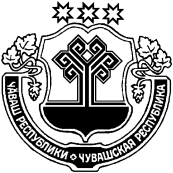 ХĔРЛĔ ЧУТАЙ РАЙОНĔХУСАНУШКĂНЬ ЯЛ ПОСЕЛЕНИЙĚНДЕПУТАТСЕН ПУХĂВĚЧУВАШСКАЯ РЕСПУБЛИКАКРАСНОЧЕТАЙСКИЙ РАЙОНСОБРАНИЕ ДЕПУТАТОВ ХОЗАНКИНСКОГО СЕЛЬСКОГО ПОСЕЛЕНИЯЙЫШĂНУ29.09.2017 01 №Сĕнтĕкçырми ялĕРЕШЕНИЕ29.09.2017 № 01д. Санкино